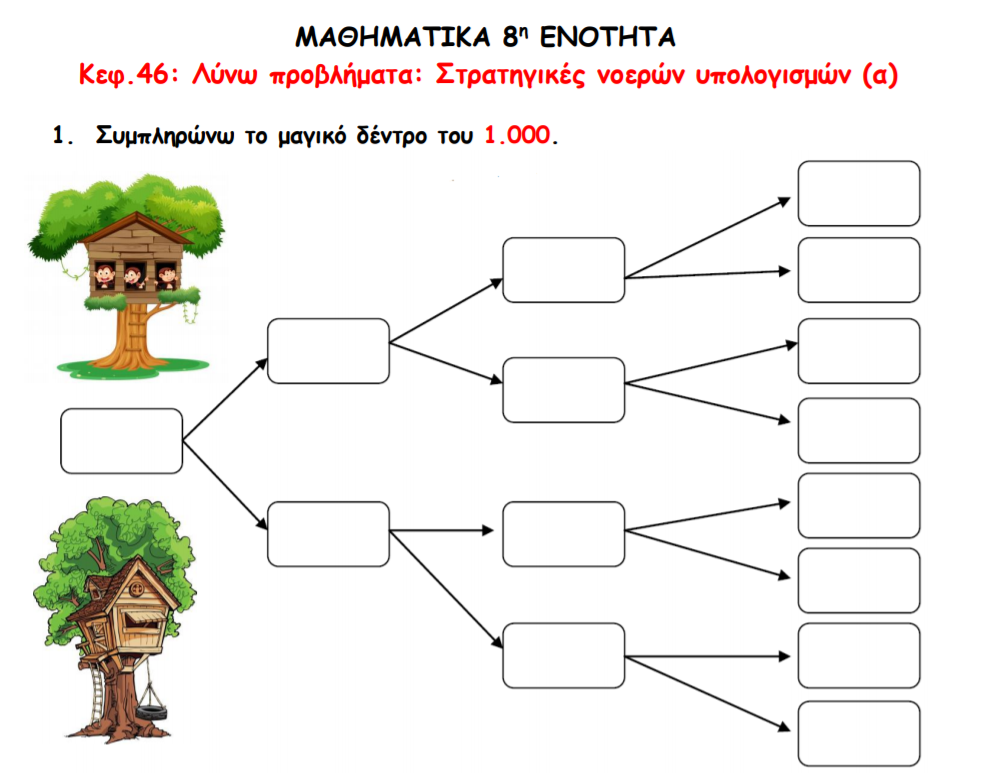 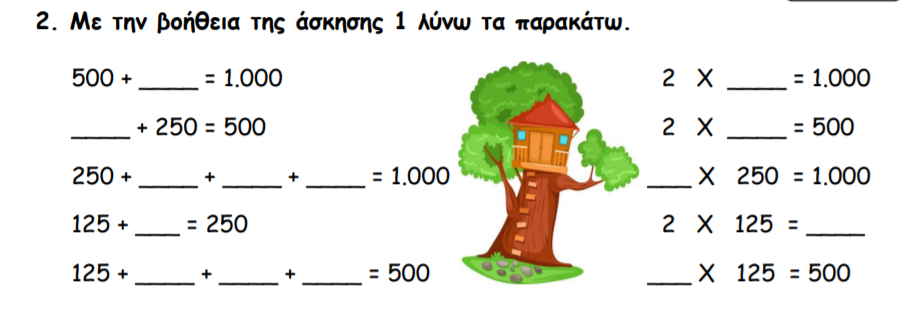 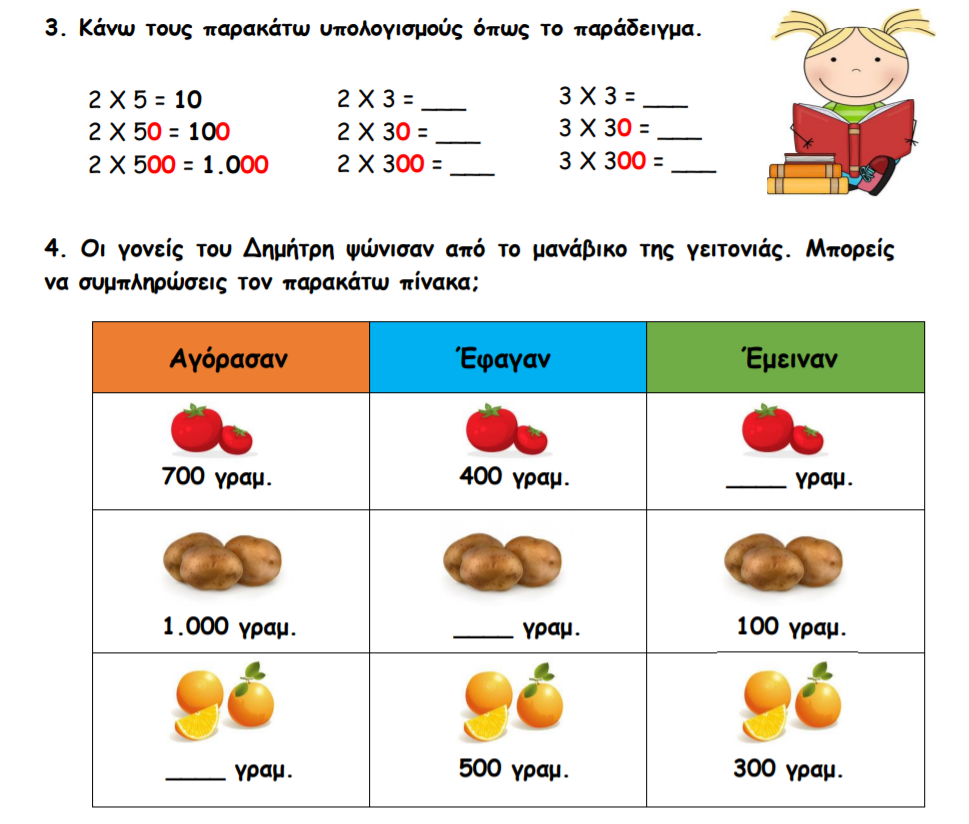 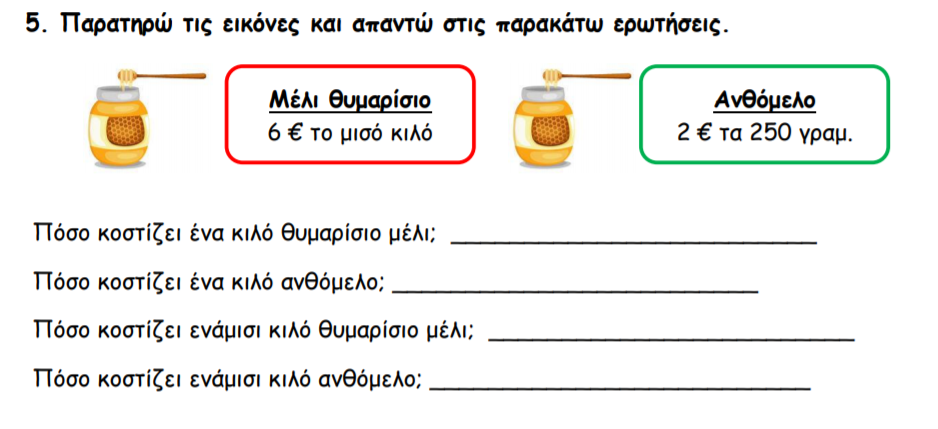 ΚΕΦΑΛΑΙΟ 46, σελ. 48, 49 (χοντρό βιβλίο)Στη σελίδα 48:Διάβασε την εικόνα, τα λόγια του Νικόλα και της Νεσχάν.Στην Τρίτη κουκίδα στο πινέλο γράψε: Πόσες φορές χωράνε τα 250γρ. στο 1κιλό (1000γρ).Πόσες φορές χωράνε τα 125γρ. στο 1κιλό (1000γρ).Δίπλα που είναι το μισό κιλό (500γρ) γράψε πόσες φορές χωράνε τα 250 και από κάτω τα 125γρ.Στη σελίδα 49:Εργασία 1. Σε κάθε στήλη σημείωσε τι μπορεί η Γιάννα να πάρει με 8 ευρώ. Μπορεί να το πάρει όσες φορές θέλει το αντικείμενο.Π.χ. Μπισκότα   Χ       Σοκολάτες   2       Γιαούρτια    Χ       Κοκαλάκι     1Εργασία 2.Πρέπει να βρεις πόσες φορές χωράει το 5 στο 1000.Για να το βρεις , κρύψε από το 1000 τα 2 μηδενικά στο τέλος. Άρα, θα πεις το 5 στο 10 μετά αφού βρεις τον αριθμό θα κολλήσεις και τα 2 μηδενικά.Γλώσσα δεν θα έχετε κάτι! 